アチェメックの森ワークショップ2016年7月24日活動報告今回は少し曇り空でしたが日差しがきつくなかったので幾分かは過ごしやすい日となりました。参加者は大人36名と子ども24名となり、毎回行われる森づくり活動と流しそうめんでとても賑わいました。次回は、10月23日（日）10：00受付開始です。秋はきのこ鍋を楽しみましょう♪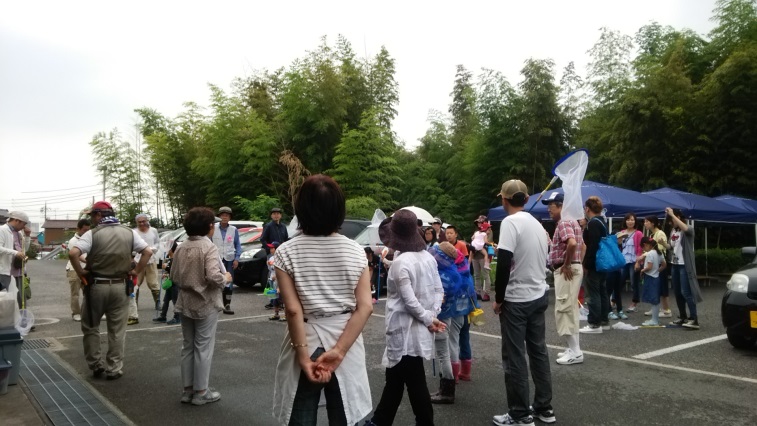 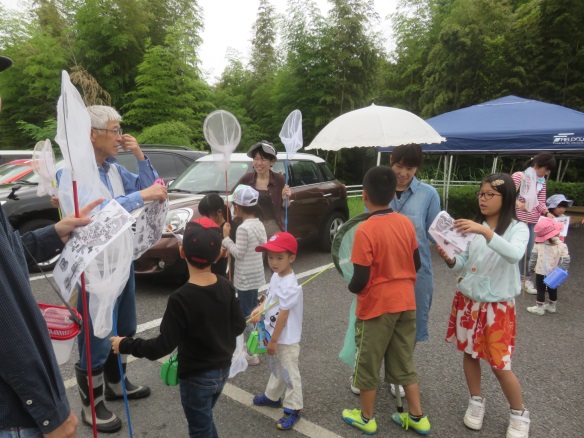 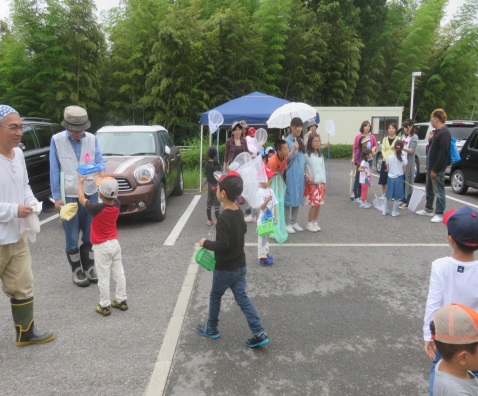 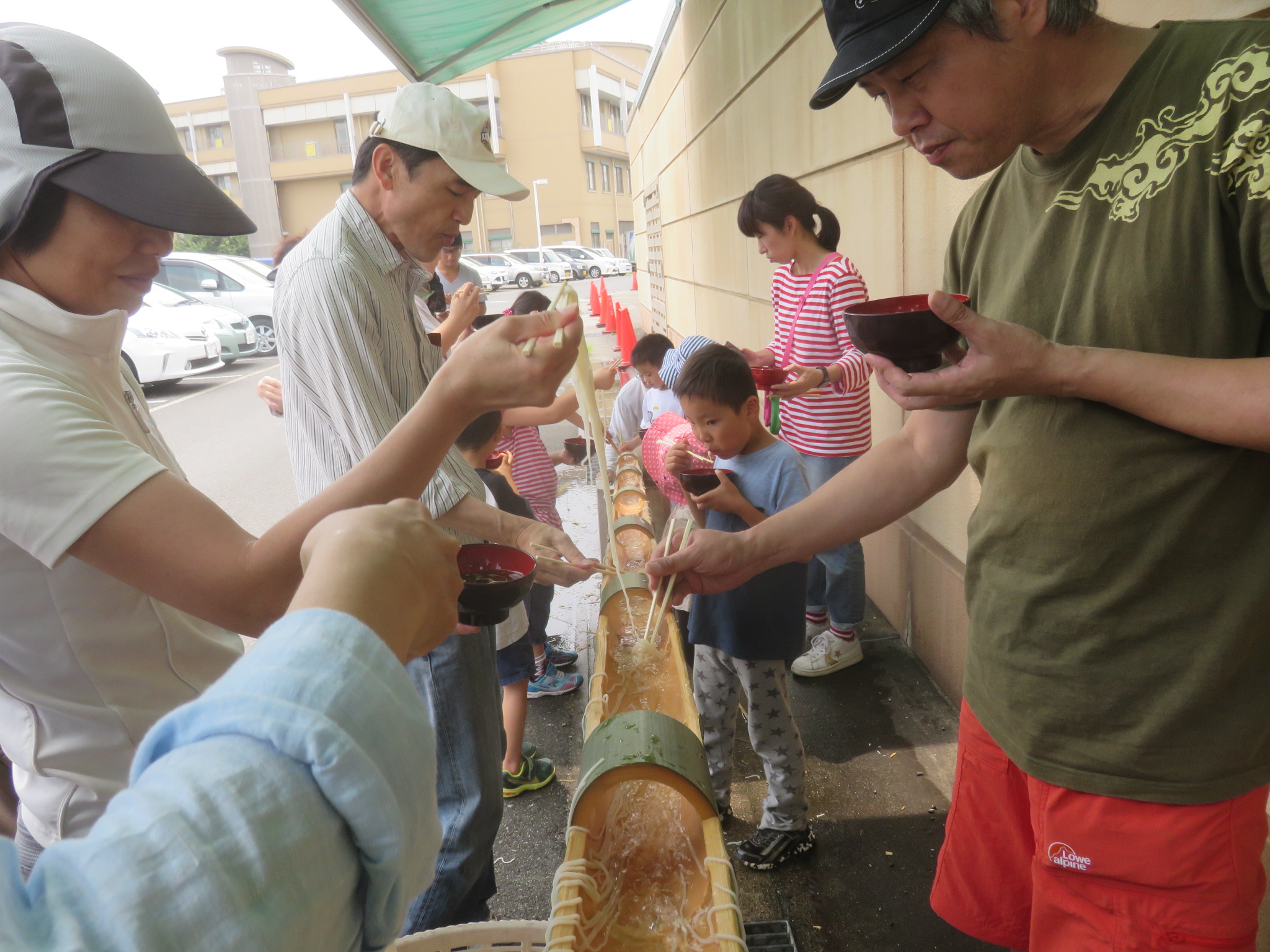 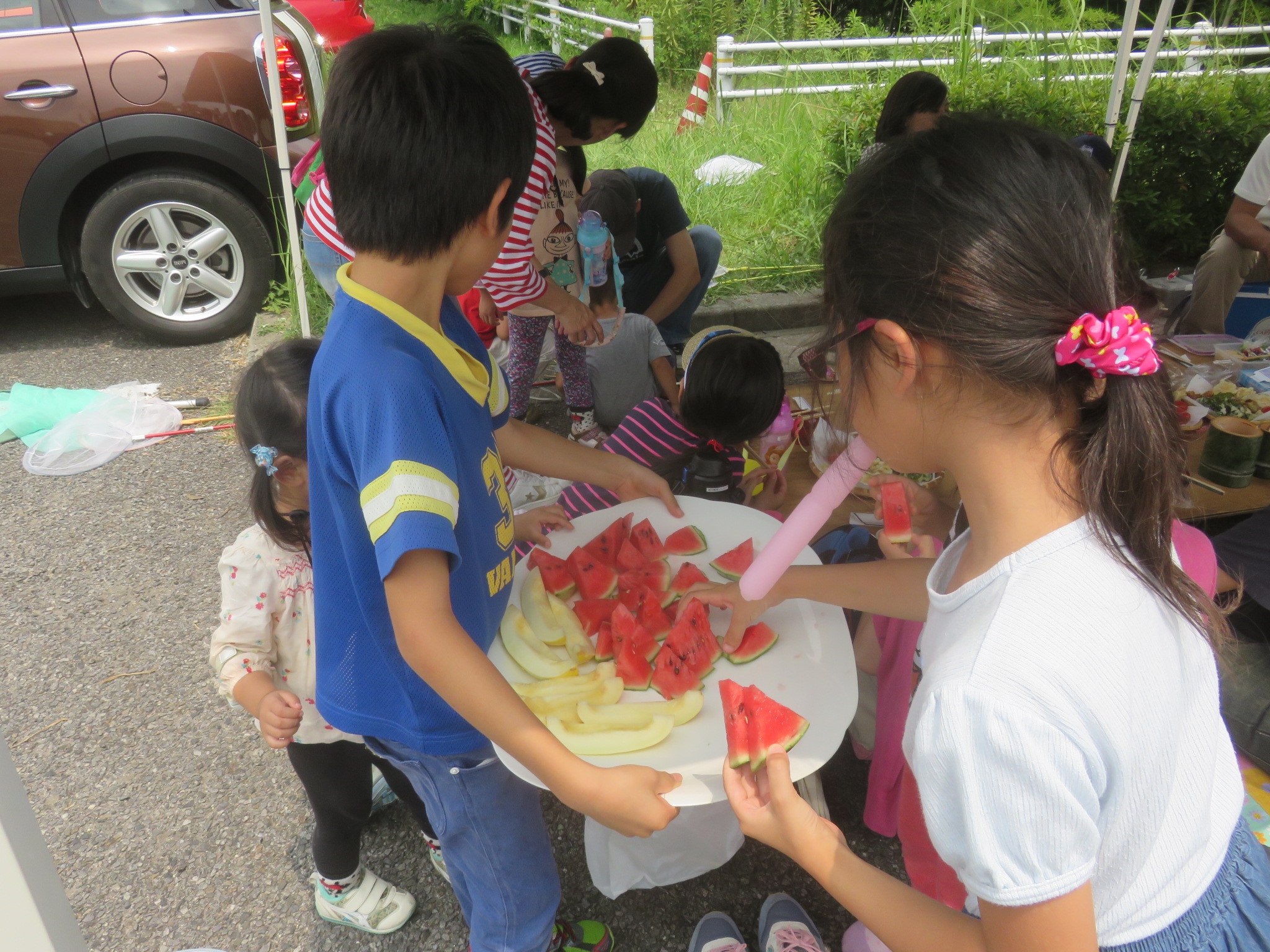 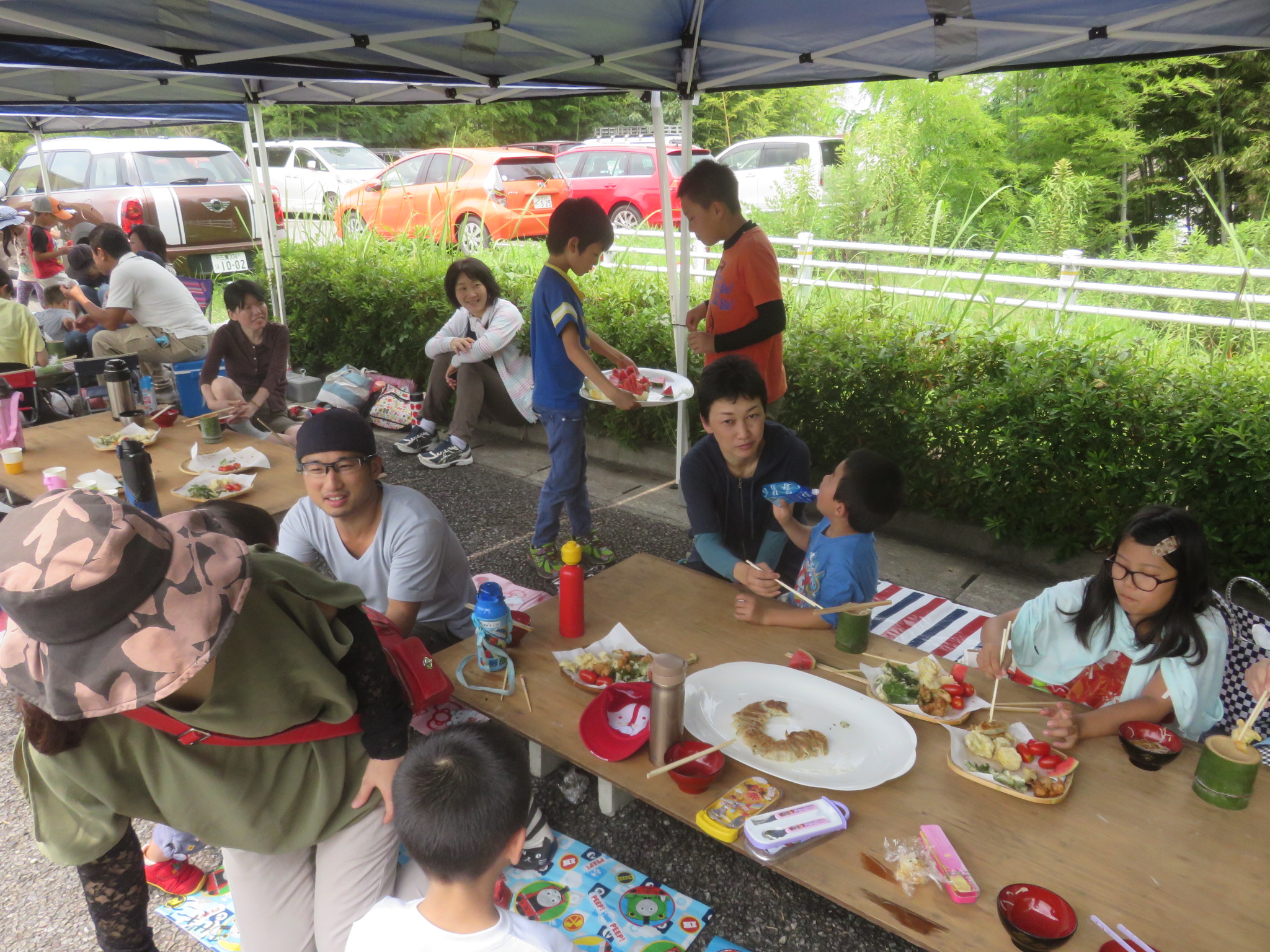 